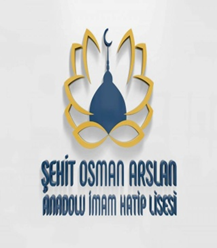 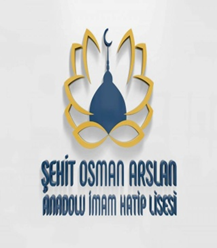 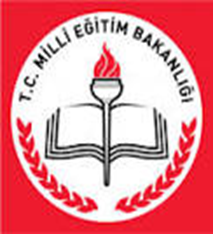 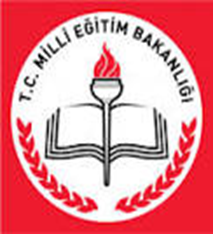 VATANSEVER İHL GENÇLİĞİGÜVENLİ GELECEK(09.02.2017-31.12.2017 TARİHLERİ ARASINADA UYGULANACAKOKUL PROJEMİZDİR)ÇORUM-2017Proje Adı:‘VATANSEVER AİHL GENÇLİĞİGENÇLİĞİ GÜVENLİ GELECEK’Projenin Sahibi: Şehit Osman Arslan Anadolu İmam Hatip Lisesi Müdürlüğüİli: ÇORUMProjenin Sloganı: Şehrin Merkezinden Eğitimin Zirvesi’Projenin Temel Dayanağı:-1739 sayılı Milli Eğitim Temel Kanunu;Madde 2 – Türk Milli Eğitiminin genel amacı, Türk Milletinin bütün fertlerini,1. (Değişik: 16/6/1983 - 2842/1 md.) Atatürk inkılap ve ilkelerine ve Anayasada ifadesini bulan Atatürk milliyetçiliğine bağlı; Türk Milletinin milli, ahlaki, insani, manevi ve kültürel değerlerini benimseyen, koruyan ve geliştiren; ailesini, vatanını, milletini seven ve daima yüceltmeye çalışan, insan haklarına ve Anayasanın başlangıcındaki temel ilkelere dayanan demokratik, laik ve sosyal bir hukuk Devleti olan Türkiye Cumhuriyetine karşı görev ve sorumluluklarını bilen ve bunları davranış haline getirmiş yurttaşlar olarak yetiştirmek;2. Beden, zihin, ahlak, ruh ve duygu bakımlarından dengeli ve sağlıklı şekilde gelişmiş bir kişiliğe ve karaktere, hür ve bilimsel düşünme gücüne, geniş bir dünya görüşüne sahip, insan haklarına saygılı, kişilik ve teşebbüse değer veren, topluma karşı sorumluluk duyan; yapıcı, yaratıcı ve verimli kişiler olarak yetiştirmek;3. İlgi, istidat ve kabiliyetlerini geliştirerek gerekli bilgi, beceri, davranışlar ve birlikte iş görme alışkanlığı kazandırmak suretiyle hayata hazırlamak ve onların, kendilerini mutlu kılacak ve toplumun mutluluğuna katkıda bulunacak bir meslek sahibi olmalarını sağlamak;Böylece bir yandan Türk vatandaşlarının ve Türk toplumunun refah ve mutluluğunu artırmak; öte yandan milli birlik ve bütünlük içinde iktisadi, sosyal ve kültürel kalkınmayı desteklemek ve hızlandırmak ve nihayet Türk Milletini çağdaş uygarlığın yapıcı, yaratıcı, seçkin bir ortağı yapmaktır.2- Ortaöğretim Kurumları Yönetmeliği 7. Maddesi,a) Öğrencileri bedenî, zihnî, ahlâkî, manevî, sosyal ve kültürel nitelikler yönünden geliştirmeyi, demokrasi ve insan haklarına saygılı olmayı, çağımızın gerektirdiği bilgi ve becerilerle donatarak geleceğe hazırlamayı,b) Öğrencileri ortaöğretim düzeyinde ortak bir genel kültür vererek yükseköğretime, mesleğe, hayata ve iş alanlarına hazırlamayı,c) Eğitim ve istihdam ilişkilerinin Bakanlık ilke ve politikalarına uygun olarak sağlıklı, dengeli ve dinamik bir yapıya kavuşturulmasını,ç) Öğrencilerin öz güven, öz denetim ve sorumluluk duygularının geliştirilmesini,d) Öğrencilere çalışma ve dayanışma alışkanlığı kazandırmayı,e) Öğrencilere yaratıcı ve eleştirel düşünme becerisi kazandırmayı,f) Öğrencilerin dünyadaki gelişme ve değişmeleri izleyebilecek düzeyde yabancı dil öğrenebilmelerini,g) Öğrencilerin bilgi ve becerilerini kullanarak proje geliştirerek bilgi üretebilmelerini,ğ) Teknolojiden yararlanarak nitelikli eğitim verilmesini, h) Hayat boyu öğrenmenin bireylere benimsetilmesini,ı) Eğitim, üretim ve hizmette uluslararası standartlara uyulmasını ve belgelendirmenin özendirilmesini amaçlar denilmektedir.Projenin Amacı:Temel hedefi kendisi ve yaşadığı toplum için bilgili, kültürlü, başarılı, kendine güvenen vatansever gençler yetiştirmekMilli ve manevi değerlerini özümsemiş ve ileriki hayatında bunları uygulayan ahlaklı nesiller yetiştirmek.Kuran-ı kerim ve sünnetin referans alındığı toplumu aydınlatan irfan neslinin yetiştirmek.İmam Hatip Liselerinde yetişen öğrencilerin devletin maaşlı memurları değil Allah’ın memurları bilincini yerleştirmeye çalışmak.Sosyal bilimler de en üst düzeyde olan ve dini ilimleri hayatlarında uygulayan şuurlu gençlik bilincini aşılamak.Öğrencilere İmam Hatipli olma ruhunu verebilmekYaşam kriterlerini Allah’ın kitabından ve peygamberin sünnetten alıp müspet ilimle tatbik eden nesiller yetiştirmekİmam Hatip gençliğinin aklını, vicdanını kiraya veren değil ilim de irfanda topluma örnek model olan gençlik olarak yetişmelerini sağlamaktırBilginin sürekli yenilendiği toplumumuzda değerlerimizi koruyarak gelecek kuşaklara bunları aktaracak cesaretli bireyler yetiştirmek.Öğrencilerin öğrenmeyi öğrenmesi, öğrendiklerini hayata tatbik etmeleri ve topluma yön verecek vizyona sahip olmaları gerektiği bilincini aşılamak.Projenin Gerekçesiİmam Hatip Liselerinin tarihi kurulma sürecine bakıldığı zaman 13 Ekim 1951 yılında ilk imam hatip okullarının kurulma izninin çıktığını görülmektedir. Türkiye’de kurulan ilk yedi imam hatip okulu 17 Ekim 1951 yılında Konya, Adana, İstanbul, Ankara, Kayseri, Isparta ve Kahramanmaraş’ta açılmakla birlikte Çorum ilimiz 1953 yılında imam hatip okulu ile tanışmıştır.1950 li yıllarda Dini derslerin yanında kültür derslerinin de verildiği imam hatip okullarında yaşanılan öğretmen sıkıntıları, meslek derslerinde yazılmış ve basılmış hiçbir ders kitabının olmaması, derme çatma sıralarda eğitimin öğretimin zorluluklarını o yılları yaşamış hocalarımızın dillerinden düşmemektedir. Dört yıl ortaokul üç yıl lise olarak eğitim veren imam hatip okullarında başarılı olabilmek için sene sonu yapılan sınavlardan başarılı olmak gerekiyordu. O yıllarda öğrencilerin yaşamış olduğu gerek kırtasiye gerekse ekonomik sıkıntıları anlatabilmek hiç de kolay değildir.Kuruluşundan bugüne kadar geçen süre içerisinde imam hatip okullarında okuyan öğrenci profiline baktığımız zaman genellikle kırsal kesimden orta tabaka muhafazakâr insanların çocuklarından oluştuğunu görülmektedir.1980 ve 1990 yıları imam hatip gençliğine baktığımız da şehrin her yerinde Cuma günleri hutbe okuyan. Çorum Ulu Camisinde vaaz eden öğrenci ve idarecilerin olduğu görülmektedir. Ayrıca spor müsabakalarında (Voleybol, futbol, güreş)adını duyuran bir okul haline gelmişti. Milli bayramlarda imam hatip okuluna ait mehter takımı bayramlara ayrı bir renk katardı.Türk milletinin gönlünde ayrı bir yeri olan imam hatip okullarının yükselişinden rahatsız olan zihniyet, ihl öğrencilerinin hukuk, siyasal, işletme, ilahiyat, eğitim fakültelerine gidişatı durdurmak ve bu okullara sekte vurmak için imam hatip ortaokullarını kapatarak zorunlu sekiz yıllık eğitme geçilmiştir. 1997 yılında Türkiye gündemini oluşturmaya başlayıp 1998 yılında gerçekleşen 28 Şubat post modern darbesiyle birlikte imam okullarına kayıt olan öğrenci sayısı giderek azalmıştır. Bir nevi 1998-2002 yıları arasında fetret devri yaşanmıştır. Bu dönem içerisinde Türkiye genelindeki birçok imam hatip okulları katsayı adaletsizliği sebebiyle kapanmaya ile karşı karşıya gelmiştir.1950 li yıllarda yakalan imam hatipli olma ruhu örselenmiş olup insanların bu okullara bakış acısı değişeme uğratılmaya çalışılmıştır.Türkiye de yapılan genel milletvekili seçimlerinde halkın okulları olan imam hatip kapatmak isteyen siyasal iktidar milletin yüksek ferasetiyle değişmiştir.2002 yılından itibaren din eğitiminde yeniden bir toparlanma sürecine girilmiştir.	Öğrenciler için açılan yaz Kuran Kursları, ortaöğretime getirilen seçmeli Siyer, Hz. Muhammedin Hayatı, Kuran-ı Kerim gibi dersler öğrenciler ve velileri tarafından tercih edilmeye başlanmıştır. İmam hatip okullarına kayıt olan öğrenci sayısı her gecen gün artmakta olup eski günlerine doğru yol almaktadır.Teknoloji çağını yaşadığımız bu dönemde bilgi sürekli değişmektedir. İmam hatip okullarının fiziki imkânların iyileşmesi, her sınıfta etkileşimli tahtaların öğrencilerin hizmetine girmesi, eğitim ve öğretim araçlarının değişmesi, kitaba bağlılığın giderek azaldığı ortamda biz eğitimcilere büyük görevler düşmektedir. Öğretmen derse girip 40 dakikasını dolduran değil; öğrencilerine çağın gerektirdiği öğrenmeyi öğreten bir rehber olmalıdır. İmam hatip okullarında ders veren tüm öğretmenlerin hedefi öğrenciye bilgi vermek yerine edinmiş olduğu bilginin hayat içerisinde nasıl kullanması gerektiği öğretebilmek olmalıdır. Öğretmen öğrencilerine yol gösteren bir lider, öğrencilerin başarabilecekleri yeni alanlar açabilen bir rehber olmalıdır.1950’liler de başlayıp bugüne kadar İmam Hatipli olma ruhu özellikle 28 Şubat Post Modern darbesiyle örselenmiştir.2017yılına kadar doğup yetişen çocuklar bilginin sürekli değişmesiyle, internet çağının yaşandığı günümüzde bizleri çok farklı öğrenci profiliyle karşı karşıya getirmiştir. İmam Hatipli olma ruhu yeni yetişen çocukların birçoğunda maalesef eski değerinde görülmemektedir.15 Temmuz darbe girişimini canlı yaşayan bu gençlere bu projemizde imam hatip liselerinde okumanın bir ayrıcalık olduğunu kavratmak, aklını ve fikrini kiraya değil Resullulahı tek önder bilip Kuran ve sünnet çizgisinden sapmamayı hedeflemektedir. Projemizin amacı; Bilgi ve ahlaki kuralların temel değerler olarak referans alındığı, farklılıkların birer zenginlik olarak benimsendiği, sevgi ve saygıya dayalı gönüllü birliktelikler oluşturmaktır Ülkesinin değerlerine sahip çıkan yeryüzündeki tün kötülükleri kendine dert edinen adaletli bir gençlik yetiştirmek için uygulanacak bir projedir. Akademik olarak Sosyal ve fen bilimlerinde en üst düzeyde bilgiyi kullanan ve bilgi üreten, dini ilimlerde yeterli bilgiye sahip bir gençlik için bu projenin katkı sağlayacağı aşikârdır. 21. yüz yılda gelişen ihtiyaçlara cevap verecek bireyler olarak onları hayata hazırlamak; insanlara değer veren, problemlere çözüm üretebilen milli ve manevi değerlerini koruyan ve geliştiren kişilikli insanlar olarak yetişmesini sağlamak için uygulanacak bir projedir.İmam Hatip Okulu Öğrencileri; demokratik yaşam içerisinde bütün farklılıklarımızın zenginlik içeren birer değer olduğu bilincinden hareketle,  hoşgörü temeline dayanan sağlıklı ortamlarda, manevi değerlere önem veren, bilgili, becerikli ve kendine güvenen bireyler ile imam hatip ruhunu yeniden inşa edecek öğrenci ve öğretmenleri bilinçlendirmeyi hedeflemektedir projemiz.Bu projemiz. İmam Hatip Liselerinin niteliklerin artırılarak, mezun olacak öğrencilerin siyasal, hukuk, elektrik elektronik mühendisliği, tıp vb üniversitelerin en gözde yerlerine yerleşmelerini sağlamak için gerekli eğitim kalitesini artırmayı hedeflemektedirProjede Yer Alacak Kişi ve Kuruluşlar:1-Şehit Osman Arslan Anadolu İmam Hatip Lisesi öğrenci ve öğretmenleri2-Çorum Hitit Üniversitesi3-Çorum İlahiyat Fakültesi4-Çorum Emniyet Müdürlüğü5- Çorum Aile ve Sosyal Politikalar İl MüdürlüğüProjenin Uygulanacağı Yer:Şehit Osman Arslan Anadolu İmama Hatip Lisesi Konferans salonu ile ile aylara göre planlanacak faaliyet yerleri.Projenin Hedef Kitlesi:Şehit Osman Arslan Anadolu İmama Hatip Lisesi öğrencileri ile öğrenci velileri.Projenin Başlama ve Bitiş Tarihi09.02.2017 tarihinde Eğitim Öğretim yılının başlayacağı ikinci dönem ile 31.12.2017 sona erecek birinci dönemleri arasında uygulanacaktır. Projenin amaç ve gerekçelerinde belirtilen konular her ay planlanacak etkinlikler çerçevesinde yürütülecektir.İzleme ve Değerlendirme:Projenin gidişatı ve konularını belirlemek üzere okulumuzda Okul Müdürü, Müdür Yardımcısı, Coğrafya Öğretmeni Mücahit SARI, Tarih Öğretmeni Soner ÖZBAY’ dan oluşan komisyon her ay değerlendirme toplantılarını gerçekleştirecektir. Gelişen önemli olaylarda içine alacak şekilde programlar planlanarak öğrencilerin güncel bilgilere sahip olması sağlanacaktır.Şehit Osman Arslan Anadolu İmam Hatip Lisesi ‘Vatansever Aihl Gençliği; Güvenli Gelecek ’’Projesinin Mart Ayı Uygulama TakvimiŞehit Osman Arslan Anadolu İmam Hatip Lisesi ‘Vatansever Aihl Gençliği; Güvenli Gelecek ’’Projesinin Nisan Ayı Uygulama TakvimiNOT: İzleme ve değerlendirme komisyonumuz her ay yapılacak faaliyetleri güncelleyecektir.Şehit Osman Arslan Anadolu İmam Hatip Lisesi ‘Vatansever Aihl Gençliği; Güvenli Gelecek ’’Projesinin Şubat Ayı Uygulama TakvimiŞehit Osman Arslan Anadolu İmam Hatip Lisesi ‘Vatansever Aihl Gençliği; Güvenli Gelecek ’’Projesinin Şubat Ayı Uygulama TakvimiŞehit Osman Arslan Anadolu İmam Hatip Lisesi ‘Vatansever Aihl Gençliği; Güvenli Gelecek ’’Projesinin Şubat Ayı Uygulama TakvimiŞehit Osman Arslan Anadolu İmam Hatip Lisesi ‘Vatansever Aihl Gençliği; Güvenli Gelecek ’’Projesinin Şubat Ayı Uygulama TakvimiŞehit Osman Arslan Anadolu İmam Hatip Lisesi ‘Vatansever Aihl Gençliği; Güvenli Gelecek ’’Projesinin Şubat Ayı Uygulama TakvimiUYGULAMA TAKVİMİUYGULAMA TAKVİMİFAALİYET KONULARIFAALİYETE KATILAN KİŞİFAALİYETİN TARİH VE GÜNÜFAALİYETİN SAATİAÇIKLAMALARŞUBAT AYI1.HAFTAŞUBAT AYI1.HAFTAKurtuluşun Başlangıcı Çanakkale TiyatrosuYakup DURANŞubat ikinci hafta16:00-17:00Tiyatro metni ile müziklerinin hazırlık çalışmalarınabaşlanmasıŞUBAT AYI2.HAFTAŞUBAT AYI2.HAFTATürk Sanat MusikisiHalit YILDIRIM17.02.2017CUMA16:00-17:00Milli Kültürümüzü oluşturan tarihimizi dilimizi, edebiyatımızı, musikimizin farkına varmalarını sağlarŞUBAT AYI3.HAFTAŞUBAT AYI3.HAFTADin ve Paralel DinMehmet AZİMLİ25.02.201716:00-17:00Aklını Kiraya Vermeyen İmam Hatip Gençliği.ŞUBATAYI4.HAFTAŞUBATAYI4.HAFTAKurtuluşun Başlangıcı Çanakkale TiyatrosuYakup DURANSoner ÖZBAY03.03.201716:00-17:00Tiyatro metnin öğrencilere dağıtımın yapılması ve prova çalışmalarına başlanmasıUYGULAMA TAKVİMİFAALİYET KONULARIFAALİYETE KATILAN KİŞİFAALİYETİN TARİH VE GÜNÜFAALİYETİN SAATİAÇIKLAMALARMART AYI1.HAFTAKurtuluşun Başlangıcı Çanakkale TiyatrosuYakup DURANSoner ÖZBAYHafta Boyunca16:00-17:00Tiyatro metni ile müziklerinin hazırlık çalışmalarınaYapılmasıMART AYI2.HAFTAKurtuluşun Başlangıcı Çanakkale TiyatrosuYakup DURANSoner ÖZBAYHafta Boyunca16:00-17:00Tiyatro metni ile müziklerinin hazırlık çalışmalarınaDevam edilmesiMART AYI3.HAFTAKurtuluşun Başlangıcı Çanakkale TiyatrosuYakup DURANSoner ÖZBAY17.03.201714:00-16:00Hazırlanan tiyatronun Toprak Sanayi İmam Hatip Ortaokulunda gösterimiMART AYI3.HAFTAKurtuluşun Başlangıcı Çanakkale TiyatrosuYakup DURANSoner ÖZBAY18.03.201719:30-21:00Hazırlanan tiyatronun Buhara Kültür Merkezinde protokol ve halka gösterimiMART AYI4.HAFTAŞark Meselesi ve Haçlı SeferleriMehmet TIĞLI24.03.201716:00-17:00Öğrenciler Ülkemizde oynanan oyunların tarihi süreçlerinin farkına varırlarMART AYI5.HAFTARegaip Kandili Helva DağıtımıOkul İdaresi30.03.201723:30-:21:00Öğrenciler kandil günlerinin dinimiz ve kültürümüzdeki öneminin farkına varırlar.UYGULAMA TAKVİMİFAALİYET KONULARIFAALİYETE KATILAN KİŞİFAALİYETİN TARİH VE GÜNÜFAALİYETİN SAATİAÇIKLAMALARNİSAN AYI1.HAFTAAkran Zorbalığı DavranışlarıAbdullah Mesut ÜRÜNOĞLU03.04.201716:00-17:00Öğrenciler okulda arkadaşlarına karşı nasıl bir dil kullanmaları gerektiğinin farkına varırlar.NİSAN AYI2.HAFTAKurtlu Doğum Etkinliğine Hazırlık ÇalışmalarıYakup DURANHüseyin Mücahit SARI13-14/04/201716:00-17:00Öğrencilere görev dağılımlarının yapılması ve provaların alınmasıNİSAN AYI3.HAFTAKurtlu Doğum Programının İcrasıYakup DURANHüseyin Mücahit SARI20.04.201416:00-17:00Okulumuzda ki tüm öğrenciler ile öğretmenlerin programın icrasıNİSAN AYI3.HAFTAÇanakkale GezisiOkulumuz Kız ve Erkek Öğrencileri20-22.04.2017Belirtilen Tarihler arasıÇorum Belediyesinin KatkılarıylaNİSAN AYI4.HAFTA